John the Baptist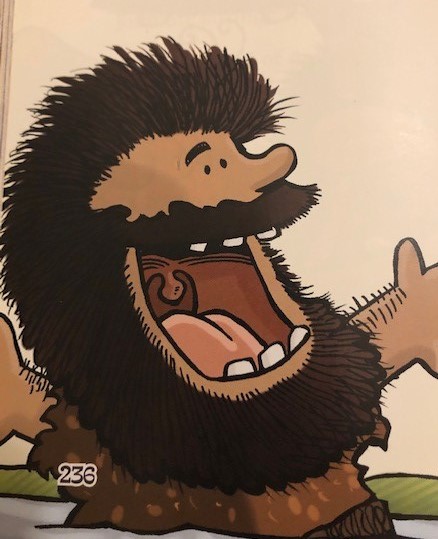 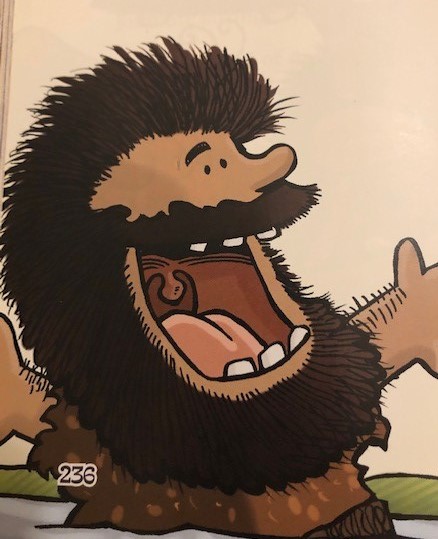 There are only a few stories about Jesus in his early years. Quickly the Bible moves to stories about Jesus and his ministry. The story of John the Baptist and his baptism of Jesus marks the beginning of this ministry. The Spark Family Magazine has four pages of prayers, discussion starters and projects.  Read and discuss the story which can be found in all four Gospels in the New Testament. Matthew 11:2-11, Mark 1:1-8, Luke 3:1-18, and John 1:6-8, 19-28. In the Spark Story Bible, it is found on page 234. You might also want to go right into the story of Jesus Baptism one page 242. The story is also in your Paraclete Bible for kids on page 219. John preached to tell people to get ready for Jesus, the Messiah was coming. Who tells us about Jesus? Who can you tell?Project: During this time when we can’t see and visit with church members, friends and family, choose someone to send a card or letter to. Ask how they are and remind them that God loves them.Prayer: Thank you for all the people who tell us about Jesus. Amen